Demande de congé formation (année scolaire 2017-2018)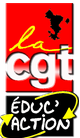 Fiche de suivi syndicale second degréNom/Prénom :Corps :Discipline : Etablissement : Tel/mèl : Adhérent : 	oui		non		souhaite adhérercgt.mayotte@gmail.com – 0639 94 05 98 – www.cgteducactionmayotte.com Echelon au 31.08.2016Par échelon de la classe normale : 5 pointsPour la Hors-Classe : 35 pointsAdmissibilité à l’agrégation (avec justificatif) : 20 pointsAntériorité de la demande Première et deuxième demande : 0 pointTroisième demande : 10 pointsQuatrième demande : 20 pointsCinquième demande : 30 pointsFormation choisiePréparation d’une mention FLE/FLS : 50 pointsPréparation d’un concours enseignant Contractuel : 50 pointsTitulaire : 40 pointsConcours administratif : 5 pointsTotal